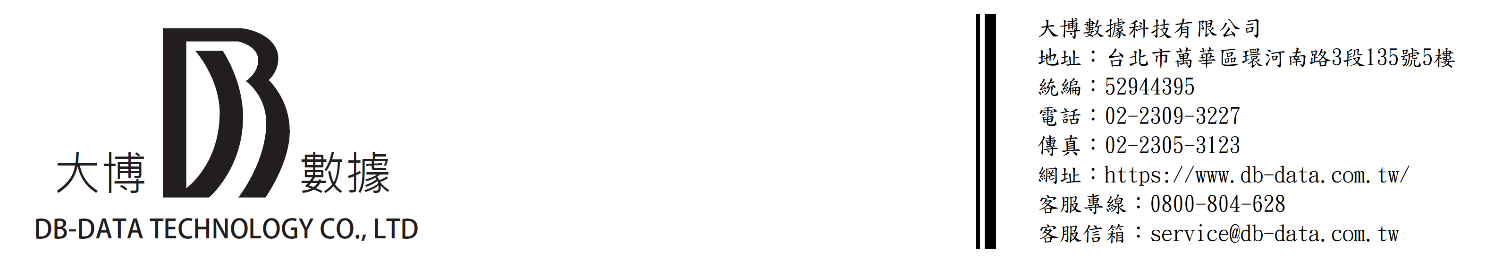 經 銷 商 投 標 意 向 書適用專案：本辦法適用於數位發展部數位產業署共同供應契約之112年第四次電腦軟體共同供應契約採購-電腦軟體。(招標案號：1120204) 適用對象: 112年第四次電腦軟體共同供應契約採購-電腦軟體之投標商。□ 全區  (投標文件應含-資格標及價格標文件)□ 分區  (請勾選投標區別；投標文件只須含-資格標文件)基隆  新北  臺北  桃園  新竹  苗栗  臺中  彰化  雲林  南投嘉義  臺南  高雄  屏東  宜蘭  花蓮  臺東  澎湖  金門  連江本意向書目的為事先確認經銷商採用勾選之產品投標及銷售之意願並且同意配合原廠提供之投標價格，如未經本公司同意之價格投標且決標，後果由投標廠商自行負責。為方便投標事前準備及即時聯繫，請投標商務必填具下列資料，本意向書需蓋經銷商公司大小章。經銷商寶號:                            (必填)  經銷商代表人:                   公司地址  :                                                              (必填)業務聯繫人:                            (必填)聯絡電話  :                            (必填)手    機  :                            (必填) E-mail   :                            (必填)附註：  1、同意以本公司產品投標的廠商需先簽立『投標意向書』。  2、於投標前，本公司會提供一份『報價單』，內含本公司提供產品的項次、型號及價格。  3、本公司保留審核及最後同意權利。中華民國年月日